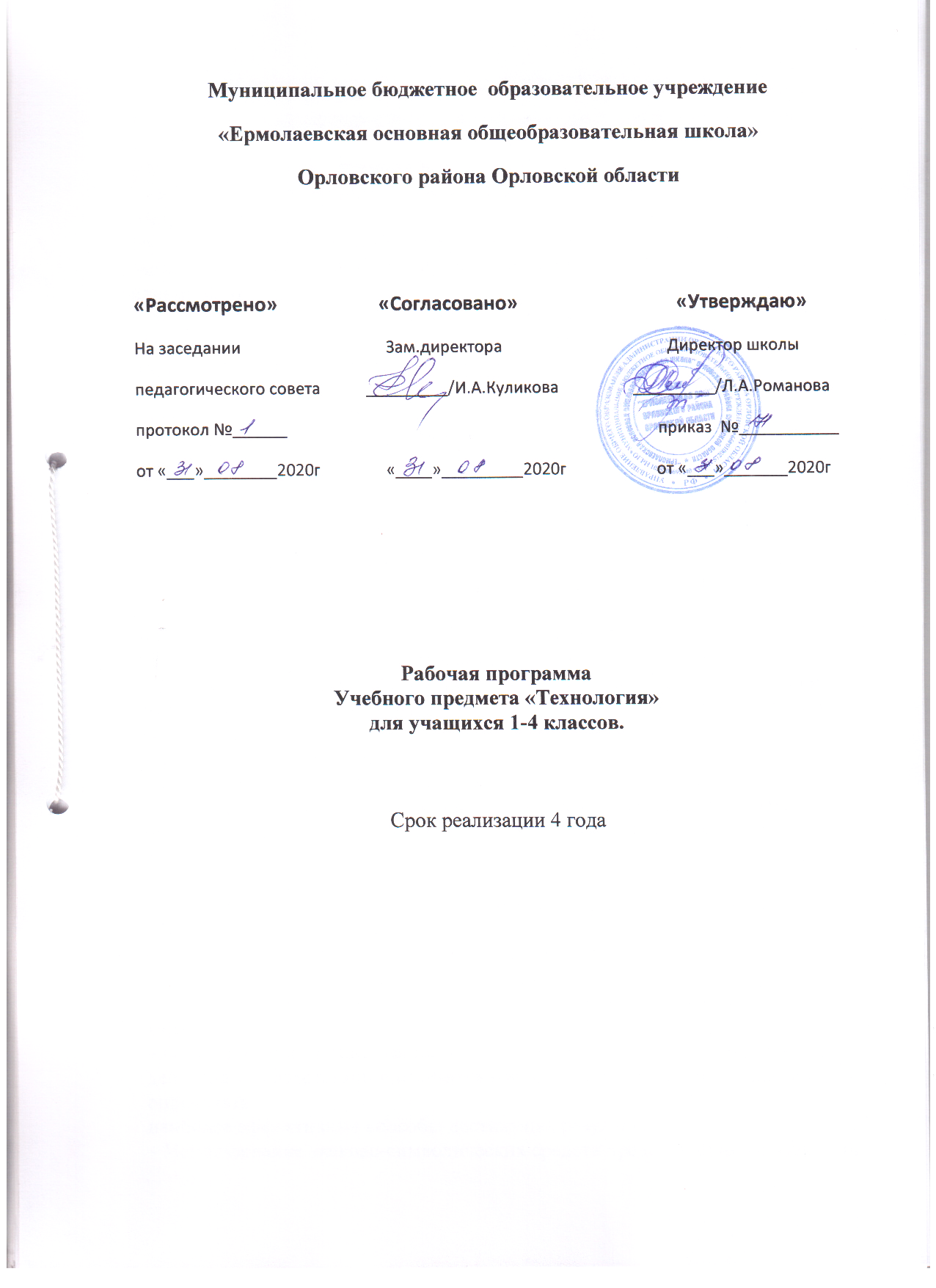 I. Планируемые результаты освоения программы курса «Технология»Личностные, метапредметные и предметные результаты освоения конкретного учебного предмета «Технология». Содержание программы обеспечивает реальное включение в образовательный процесс различных структурных компонентов личности (интеллектуального, эмоционально-эстетического, духовно-нравственного, физического) в их единстве, что создаёт условия для гармонизации развития, сохранения и укрепления психического и физического здоровья учащихся. 1 класс: Личностные результаты: – Воспитание патриотизма, чувства гордости за свою Родину, российский народ и историю России. – Формирование целостного, социально ориентированного взгляда на мир в его органичном единстве и разнообразии природы, народов, культур и религий. – Формирование уважительного отношения к иному мнению, истории и культуре других народов. – Принятие и освоение социальной роли обучающегося, развитие мотивов учебной деятельности и формирование личностного смысла учения. – Развитие самостоятельности и личной ответственности за свои поступки, в том числе в информационной деятельности, на основе представлений о нравственных нормах, социальной справедливости и свободе. – Формирование эстетических потребностей, ценностей и чувств. – Развитие навыков сотрудничества со взрослыми и сверстниками в разных социальных ситуациях, умения не создавать конфликтов и находить выходы из спорных ситуаций. – Формирование установки на безопасный и здоровый образ жизни. – Метапредметные результаты: – Овладение способностью принимать и сохранять цели и задачи учебной деятельности, поиска средств ее осуществления. – Освоение способов решения проблем творческого и поискового характера. – Формирование умения планировать, контролировать и оценивать учебные действия в соответствии с поставленной задачей и условиями ее реализации; определять наиболее эффективные способы достижения результата. – Использование знаково-символических средств представления информации для создания моделей изучаемых объектов и процессов, схем решения учебных и практических задач. – Использование различных способов поиска (в справочных источниках и открытом учебном информационном пространстве сети Интернет), сбора, обработки, анализа, организации, передачи и интерпретации информации в соответствии с коммуникативными и познавательными задачами и технологиями учебного предмета; в том числе умение вводить текст с помощью клавиатуры, фиксировать (записывать) в цифровой форме измеряемые величины и анализировать изображения, звуки, готовить свое выступление и выступать с аудио-, видео- и графическим сопровождением; соблюдать нормы информационной избирательности, этики и этикета. – Овладение навыками смыслового чтения текстов различных стилей и жанров в соответствии с целями и задачами; осознанно строить речевое высказывание в соответствии с задачами коммуникации и составлять тексты в устной и письменной формах. – Овладение логическими действиями сравнения, анализа, синтеза, обобщения, классификации по родовидовым признакам, установления аналогий и причинно-следственных связей, построения рассуждений, отнесения к известным понятиям – Готовность слушать собеседника и вести диалог; готовность признавать возможность существования различных точек зрения и права каждого иметь свою; излагать свое мнение и аргументировать свою точку зрения и оценку событий. – Овладение базовыми предметными и межпредметными понятиями, отражающими существенные связи и отношения между объектами и процессами. – Предметные результаты: – Получение первоначальных представлений о созидательном и нравственном значении труда в жизни человека и общества; о мире профессий и важности правильного выбора профессии. – Усвоение первоначальных представлений о материальной культуре как продукте предметно-преобразующей деятельности человека. – Приобретение навыков самообслуживания; овладение технологическими приемами ручной обработки материалов; усвоение правил техники безопасности; – Использование приобретенных знаний и умений для творческого решения несложных конструкторских, художественно-конструкторских (дизайнерских), технологических и организационных задач. – Приобретение первоначальных знаний о правилах создания предметной и информационной среды и умений применять их для выполнения учебно-познавательных и проектных художественно-конструкторских задач. 2 класс: Личностные результаты Создание условий для формирования следующих умений: . объяснять свои чувства и ощущения от восприятия объектов, иллюстраций, результатов трудовой деятельности человека-мастера; . уважительно относиться к чужому мнению, к результатам труда мастеров; . понимать исторические традиции ремесел, положительно относиться к труду людей ремесленных профессий. Метапредметные результаты Регулятивные УУД: . определять с помощью учителя и самостоятельно цель деятельности на уроке, . учиться выявлять и формулировать учебную проблему совместно с учителем (в ходе анализа предлагаемых заданий, образцов изделий); . учиться планировать практическую деятельность на уроке; . под контролем учителя выполнять пробные поисковые действия (упражнения) для выявления оптимального решения проблемы (задачи); . учиться предлагать из числа освоенных конструкторско-технологические приемы и способы выполнения отдельных этапов изготовления изделий (на основе продуктивных заданий в учебнике); . работать по совместно с учителем составленному плану, используя необходимые дидактические средства (рисунки, инструкционные карты, инструменты и приспособления), осуществлять контроль точности выполнения операций (с помощью шаблонов неправильной формы, чертежных инструментов); . определять в диалоге с учителем успешность выполнения своего задания. Познавательные УУД: . наблюдать конструкции и образы объектов природы и окружающего мира, результаты творчества мастеров родного края; . сравнивать конструктивные и декоративные особенности предметов быта и осознавать их связь с выполняемыми утилитарными функциями, понимать особенности декоративно-прикладных изделий, называть используемые для рукотворной деятельности материалы; . учиться понимать необходимость использования пробно-поисковых практических упражнений для открытия нового знания и умения; . находить необходимую информацию в учебнике, в предложенных учителем словарях и энциклопедиях (в учебнике – словарь терминов, дополнительный познавательный материал); . с помощью учителя исследовать конструкторско-технологические и декоративно-художественные особенности объектов (графических и реальных), искать наиболее целесообразные способы решения задач из числа освоенных; . самостоятельно делать простейшие обобщения и выводы. Коммуникативные УУД: . уметь слушать учителя и одноклассников, высказывать свое мнение; . уметь вести небольшой познавательный диалог по теме урока, коллективно анализировать изделия; . вступать в беседу и обсуждение на уроке и в жизни; . учиться выполнять предлагаемые задания в паре, группе. 3 класс: Личностные результаты 1. Воспитание патриотизма, чувства гордости за свою Родину, российский народ и историю России. 2. Формирование целостного, социально ориентированного взгляда на мир в его органичном единстве и разнообразии природы, народов, культур и религий. 3. Формирование уважительного отношения к иному мнению, истории и культуре других народов. 4. Принятие и освоение социальной роли обучающегося, развитие мотивов учебной деятельности и формирование личностного смысла учения. 5. Развитие самостоятельности и личной ответственности за свои поступки, в том числе в информационной деятельности, на основе представлений о нравственных нормах, социальной справедливости и свободе. 6.Формирование эстетических потребностей, ценностей и чувств. 7.Развитие навыков сотрудничества со взрослыми и сверстниками в разных ситуациях, умений не создавать конфликтов и находить выходы из спорных ситуаций. 8. Формирование установки на безопасный и здоровый образ жизни. Метапредметные результаты 1. Овладение способностью принимать и реализовывать цели и задачи учебной деятельности, приёмами поиска средств е. осуществления. 2. Освоение способов решения проблем творческого и поискового характера. 3. Формирование умений планировать, контролировать и оценивать учебные действия в соответствии с поставленной задачей и условиями е. реализации, определять наиболее эффективные способы достижения результата. 4. Использование знаково-символических средств представления информации для создания моделей изучаемых объектов и процессов, схем решения учебных и практических задач. 5. Использование различных способов поиска (в справочных источниках и открытом учебном информационном пространстве Интернета), сбора, обработки, анализа, организации, передачи и интерпретации информации в соответствии с коммуникативными и познавательными задачами и технологиями учебного предмета, в том числе умений вводить текст с помощью клавиатуры, фиксировать (записывать) в цифровой форме измеряемые величины и анализировать изображения, звуки, готовить сво. выступление и выступать с аудио-, видео- и графическим сопровождением, соблюдать нормы информационной избирательности, этики и этикета. 6. Овладение навыками смыслового чтения текстов различных стилей и жанров в соответствии с целями и задачами, осознанно строить речевое высказывание в соответствии с задачами коммуникации и составлять тексты в устной и письменной форме. 7. Овладение логическими действиями сравнения, анализа, синтеза, обобщения, классификации по родовидовым признакам, установления аналогий и причинно- следственных связей, построения рассуждений, отнесения к известным понятиям. 8. Готовность слушать собеседника и вести диалог, признавать возможность существования различных точек зрения и права каждого иметь свою, излагать своёмнение и аргументировать свою точку зрения и оценку событий. 9. Овладение базовыми предметными и межпредметными понятиями, отражающими существенные связи и отношения между объектами и процессами. Предметные результаты 1. Получение первоначальных представлений о созидательном и нравственном значении труда в жизни человека и общества, о мире профессий и важности правильного выбора профессии. 2. Формирование первоначальных представлений о материальной культуре как продукте предметно-преобразующей деятельности человека. 3. Приобретение навыков самообслуживания, овладение технологическими приёмами ручной обработки материалов, освоение правил техники безопасности. 4. Использование приобретённых знаний и умений для творческого решения несложных конструкторских, художественно-конструкторских (дизайнерских), технологических и организационных задач. 5. Приобретение первоначальных знаний о правилах создания предметной и информационной среды и умения применять их для выполнения учебно- познавательных и проектных художественно-конструкторских задач. 4 класс: Личностные результаты 1. Воспитание патриотизма, чувства гордости за свою Родину, российский народ и историю России. 2. Формирование целостного, социально ориентированного взгляда на мир в его органичном единстве и разнообразии природы, народов, культур и религий. 3. Формирование уважительного отношения к иному мнению, истории и культуре других народов. 4. Принятие и освоение социальной роли обучающегося, развитие мотивов учебной деятельности и формирование личностного смысла учения. 5. Развитие самостоятельности и личной ответственности за свои поступки, в том числе в информационной деятельности, на основе представлений о нравственных нормах, социальной справедливости и свободе. 6. Формирование эстетических потребностей, ценностей и чувств. 7. Развитие навыков сотрудничества со взрослыми и сверстниками в разных ситуациях, умений не создавать конфликтов и находить выходы из спорных ситуаций. 8. Формирование установки на безопасный и здоровый образ жизни. Метапредметные результаты 1. Овладение способностью принимать и реализовывать цели и задачи учебной деятельности, приёмами поиска средств е. осуществления. 2. Освоение способов решения проблем творческого и поискового характера. 3. Формирование умений планировать, контролировать и оценивать учебные действия в соответствии с поставленной задачей и условиями е. реализации, определять наиболее эффективные способы достижения результата. 4. Использование знаково-символических средств представления информации для создания моделей изучаемых объектов и процессов, схем решения учебных и практических задач. 5. Использование различных способов поиска (в справочных источниках и открытом учебном информационном пространстве Интернета), сбора, обработки, анализа, организации, передачи и интерпретации информации в соответствии с коммуникативными и познавательными задачами и технологиями учебного предмета, в том числе умений вводить текст с помощью клавиатуры, фиксировать (записывать) в цифровой форме измеряемые величины и анализировать изображения, звуки, готовить своё выступление и выступать с аудио-, видео- и графическим сопровождением, соблюдать нормы информационной избирательности, этики и этикета. 6. Овладение логическими действиями сравнения, анализа, синтеза, обобщения, классификации по родовидовым признакам, установления аналогий и причинно- следственных связей, построения рассуждений, отнесения к известным понятиям. 7. Готовность слушать собеседника и вести диалог, признавать возможность существования различных точек зрения и права каждого иметь свою, излагать своёмнение и аргументировать свою точку зрения и оценку событий. 8. Овладение базовыми предметными и межпредметными понятиями, отражающими существенные связи и отношения между объектами и процессами. Регулятивные УУД • Проговаривать последовательность действий на уроке. • Учиться работать по предложенному учителем плану. • Учиться отличать верно выполненное задание от неверного. • Учиться совместно с учителем и другими учениками давать эмоциональную оценку деятельности класса на уроке. Основой для формирования этих действий служит соблюдение технологии оценивания образовательных достижений. Познавательные УУД • Ориентироваться в своей системе знаний: отличать новое от уже известного с помощью учителя. • Делать предварительный отбор источников информации: ориентироваться в учебнике (на развороте, в оглавлении). • Добывать новые знания: находить ответы на вопросы, используя учебник, свой жизненный опыт и информацию, полученную на уроке. • Перерабатывать полученную информацию: делать выводы в результате совместной работы всего класса. • Преобразовывать информацию из одной формы в другую на основе заданных в учебнике и рабочей тетради алгоритмов самостоятельно выполнять творческие задания. Коммуникативные УУД . уметь донести свою позицию до собеседника; . уметь оформить свою мысль в устной и письменной форме (на уровне одного предложения или небольшого текста). • уметь слушать и понимать высказывания собеседников. • совместно договариваться о правилах общения и поведения в школе и на Уроках технология и следовать им. • Учиться согласованно работать в группе: а) учиться планировать работу в группе; б) учиться распределять работу между участниками проекта; в) понимать общую задачу проекта и точно выполнять свою часть работы; г) уметь выполнять различные роли в группе (лидера, исполнителя, критика). Предметные результаты 1. Получение первоначальных представлений о созидательном и нравственном значении труда в жизни человека и общества, о мире профессий и важности правильного выбора профессии. 2. Формирование первоначальных представлений о материальной культуре как продукте предметно-преобразующей деятельности человека. 3. Приобретение навыков самообслуживания, овладение технологическими приёмами ручной обработки материалов, освоение правил техники безопасности. 4. Использование приобретённых знаний и умений для творческого решения несложных конструкторских, художественно-конструкторских (дизайнерских), технологических и организационных задач. 5. Приобретение первоначальных знаний о правилах создания предметной и информационной среды и умения применять их для выполнения учебно-познавательных и проектных художественно-конструкторских задач. Предметные результаты освоения учебного предмета технология Раздел «Общекультурные и общетрудовые компетенции. Основы культуры труда, самообслуживание» Выпускник научится: • называть наиболее распространенные в своем регионе традиционные народные промыслы и ремесла, современные профессии (в том числе профессии своих родителей) и описывать их особенности; • понимать общие правила создания предметов рукотворного мира: соответствие изделия обстановке, удобство (функциональность), прочность, эстетическую выразительность – и руководствоваться ими в своей продуктивной деятельности; • анализировать предлагаемую информацию, планировать предстоящую практическую работу, ос4уществлять корректировку хода практической работы, самоконтроль выполняемых практических действий; • организовывать свое рабочее место в зависимости от вида работы, выполнять доступные действия по самообслуживанию и доступные виды домашнего труда. Выпускник получит возможность научиться: • уважительно относиться к труду людей; • понимать культурно – историческую ценность традиций, отраженных в предметном мире, и уважать их; •понимать особенности проектной деятельности, осуществлять под руководством учителя элементарную проектную деятельность в малых группах: разрабатывать замысел, искать пути его реализации, воплощать его в продукте, демонстрировать готовый продукт (изделия, комплексные работы, социальные услуги). Раздел «Технология ручной обработки материалов. Элементы графической грамоты» Выпускник научится: • на основе полученных представлений о многообразии материалов, их видах, свойствах, происхождении, практическом применении в жизни осознанно подбирать доступные в обработке материалы для изделий по декоративно – художественным и конструктивным свойствам в соответствии с поставленной задачей; • отбирать и выполнять в зависимости от свойств освоенных материалов оптимальные и доступные технологические приемы их ручной обработки (при разметке деталей, их выделении из заготовок, формообразовании, сборке и отделке изделия), экономно расходовать используемые материалы; • применять приемы рациональной безопасной работы ручными инструментами: чертежными(линейка, угольник, циркуль), режущими (ножницы), и колющими (швейная игла); • выполнять символические действия моделирования и преобразования модели и работать с простейшей технической документацией: распознавать простейшие чертежи и эскизы, читать их и выполнять разметку с опорой на них; изготавливать плоскостные и объемные изделия по простейшим чертежам, эскизам, схемам, рисункам. Выпускник получит возможность научиться: • отбирать и выстраивать оптимальную технологическую последовательность реализации собственного или предложенного замысла; • прогнозировать конечный практический результат и самостоятельно комбинировать художественные технологии в соответствии с конструктивной или декоративно – художественной задачей. Раздел «Конструирование и моделирование» Выпускник научится: • анализировать устройство изделия: выделять детали, их форму, определять взаимное расположение, виды соединения деталей; • решать простейшие задачи конструктивного характера по изменению вида и способа соединения деталей: на достраивание, придание новых свойств конструкции, а также другие доступные и сходные по сложности задачи; • изготавливать несложные конструкции по рисунку, простейшему чертежу или эскизу, образцу и доступным заданным условиям. Выпускник получит возможность научиться: • соотносить объемную конструкцию, основанную на правильных геометрических формах, с изображениями разверток этих форм; • создавать мысленный образ конструкции с целью решения определенной конструкторской задачи или передачи определенной художественно- эстетической информации, воплощать этот образ в материале. Раздел «Практика работы на компьютере» Выпускник научится: • соблюдать безопасные приемы труда, пользоваться персональным компьютером для воспроизведения и поиска необходимой информации в ресурсе компьютера, для решения доступных конструкторско-технологических задач; • использовать простейшие приемы работы с готовыми электронными ресурсами: активировать, читать информацию, выполнять задания; • создавать небольшие тексты, использовать рисунки из ресурса компьютера, программы Word и PowerPoint. Выпускник получит возможность научиться: • пользоваться доступными приемами работы с готовой текстовой, визуальной, звуковой информацией в сети Интернет, а также познакомиться с доступными способами ее получения, хранения, переработки. II. Содержание курса (135 ч)1. Общекультурные и общетрудовые компетенции (знания, умения и способы деятельности). Основы культуры труда, самообслуживания (38ч) Трудовая деятельность и ее значение в жизни человека. Рукотворный мир как результат труда человека; разнообразие предметов рукотворного мира (архитектура, техника, предметы быта и декоративно-прикладного искусства и т. д.). Элементарные общие правила создания предметов рукотворного мира (удобство, эстетическая выразительность, прочность; гармония предметов и окружающей среды). Бережное отношение к природе как источнику сырьевых ресурсов. Мастера и их профессии; традиции и творчество мастера в создании предметной среды (общее представление). Анализ задания, организация рабочего места в зависимости от вида работы, планирование трудового процесса. Рациональное размещение на рабочем месте материалов и инструментов, распределение рабочего времени. Отбор и анализ информации (из учебника и других дидактических материалов), ее использование в организации работы. Контроль и корректировка хода работы. Работа в малых группах, осуществление сотрудничества, выполнение социальных ролей (руководитель и подчиненный). Элементарная творческая и проектная деятельность (создание замысла, его детализация и воплощение). Несложные коллективные, групповые и индивидуальные проекты. Результат проектной деятельности — изделия, услуги (например, помощь ветеранам, пенсионерам, инвалидам), праздники и т. п. Выполнение доступных видов работ по самообслуживанию, домашнему труду, оказание доступных видов помощи малышам, взрослым и сверстникам. 2. Технология ручной обработки материалов. Элементы графической грамоты(68ч) Общее понятие о материалах, их происхождении. Исследование элементарных физических, механических и технологических свойств доступных материалов. Многообразие материалов и их практическое применение в жизни. Подготовка материалов к работе. Экономное расходование материалов. Выбор материалов по их декоративно-художественным и конструктивным свойствам, использование соответствующих способов обработки материалов в зависимости от назначения изделия. Инструменты и приспособления для обработки материалов (знание названий используемых инструментов), выполнение приемов их рационального и безопасного использования. Общее представление о технологическом процессе: анализ устройства и назначения изделия; выстраивание последовательности практических действий и технологических операций; подбор материалов и инструментов; экономная разметка; обработка с целью получения деталей, сборка, отделка изделия; проверка изделия в действии, внесение необходимых дополнений и изменений. Называние и выполнение основных технологических операций ручной обработки материалов: разметка деталей (на глаз, по шаблону, трафарету, лекалу, копированием, с помощью линейки, угольника, циркуля), выделение деталей (отрывание, резание ножницами, канцелярским ножом),простейшая обработка (шлифование и др.), формообразование деталей (сгибание, складывание и др.), сборка деталей (клеевое, ниточное, проволочное, винтовое и др. виды соединения), отделка изделия или его деталей (окрашивание, вышивка, аппликация и др.). Использование измерений и построений для решения практических задач. Виды условных графических изображений: рисунок, простейший чертеж, эскиз, развертка, схема (их узнавание). Назначение линий чертежа (контур, линия надреза, сгиба, размерная, осевая, центровая, разрыва). В начальной школе могут использоваться любые доступные в обработке учащимся экологически безопасные материалы (природные, бумажные, текстильные, синтетические и др.), материалы, используемые в декоративно- прикладном творчестве региона, в котором проживают школьники. Чтение условных графических изображений. Разметка деталей с опорой на простейший чертеж, эскиз. Изготовление изделий по рисунку, простейшему чертежу или эскизу, схеме. 3. Конструирование и моделирование (17ч) Общее представление о мире техники (транспорт, машины и механизмы). Изделие, деталь изделия (общее представление). Понятие о конструкции изделия; различные виды конструкций и способы их сборки. Виды и способы соединения деталей. Основные требования к изделию (соответствие материала, конструкции и внешнего оформления назначению изделия). Конструирование и моделирование изделий из различных материалов по образцу, рисунку, простейшему чертежу или эскизу и по заданным условиям (технико- технологическим, функциональным, декоративно-художественным и пр.). 4. Практика работы на компьютере (12ч) Информация, ее отбор, анализ и систематизация. Способы получения, хранения, переработки информации. Назначение основных устройств компьютера для ввода, вывода, обработки информации. Включение и выключение компьютера и подключаемых к нему устройств. Клавиатура, общее представление о правилах клавиатурного письма, пользование мышью, использование простейших средств текстового редактора. Простейшие приемы поиска информации: по ключевым словам, каталогам. Соблюдение безопасных приемов труда при работе на компьютере; бережное отношение к техническим устройствам. Работа с ЦОР (цифровыми образовательными ресурсами), готовыми материалами на электронных носителях (СD). Работа с простыми информационными объектами (текст, таблица, схема, рисунок): преобразование, создание, сохранение, удаление. Создание небольшого текста по интересной детям тематике. Вывод текста на принтер. Использование рисунков из ресурса компьютера, программ Word и PowerPoint. Виды учебной деятельности . Простейшие наблюдения и исследования свойств материалов, способов их обработки, конструкций, их свойств, принципов и приемов их создания; . моделирование, конструирование из разных материалов (по образцу, модели, условиям использования и области функционирования предмета, техническим условиям1); . решение доступных конструкторско-технологических задач (определение области поиска, нахождение недостающей информации, определение спектра возможных решений, выбор оптимального решения), творческих художественных задач (общий дизайн, оформление); . простейшее проектирование (принятие идеи, поиск и отбор необходимой информации, окончательный образ объекта определение особенностей конструкции и технологии изготовления изделия, подбор инструментов, материалов, выбор способов их обработки, реализация замысла с корректировкой конструкции и технологии, проверка изделия в действии, представление (защита) процесса и результата работы). 3 класс (34 ч.) Раздел 1. Введение (1 ч). Как работать с учебником.. Путешествуем по городу.(1ч) Особенности содержания учебника для 3 класса. Планирование изготовления изделия на основе рубрики «Вопросы юного технолога» и технологической карты. Критерии опенки качества изготовления изделий. Маршрут экскурсии по городу. Деятельность человека в культурно-исторической среде, в инфраструктуре современного города. Профессиональная деятельность человека в городской среде. Понятия: городская инфраструктура, маршрутная карта, хаотичный, экскурсия, экскурсовод Раздел 2. Человек и Земля (21 час) Архитектура (1ч) Основы черчения. Выполнение чертежа и масштабирование при изготовлении изделия. Правила безопасной работы ножом. Объёмная модель дома. Самостоятельное оформление изделия по эскизу. Профессии: архитектор, инженер-строитель, прораб. Понятия: архитектура, каркас, чертёж, масштаб, эскиз, технический рисунок, развёртка, линии чертежа. Городские постройки(1ч) Назначение городских построек, их архитектурные особенности. Проволока: свойства и способы работы (скручивание, сгибание, откусывание). Правила безопасной работы плоскогубцами, острогубцами. Объёмная модель телебашни из проволоки. Понятия: проволока, сверло, кусачки, плоскогубцы, телебашня. Парк (1) Природа в городской среде. Профессии, связанные с уходом за растениями в городских условиях. Композиция из природных материалов. Макет городского парка. Сочетание различных материалов в работе над одной композицией. Профессии: ландшафтный дизайнер, озеленитель, дворник. Понятия: лесопарк, садово-парковое искусство, тяпка, секатор. Проект «Детская площадка» (2ч) Алгоритм построения деятельности в проекте, выделение этапов проектной деятельности. Заполнение технологической карты. Работа в мини-группах. Изготовление объёмной модели из бумаги. Раскрой деталей по шаблону. Создание тематической композиции, оформление изделия. Презентация результата проекта, защита проекта. Критерии оценивания изделия(аккуратность, выполнение всех технологических операций, оригинальность композиции). Понятия: технологическая карта, защита проекта. Ателье мод. Одежда.. Пряжа и ткани (2ч) Виды и модели одежды. Школьная форма и спортивная форма. Ткани, из которых изготавливают разные виды одежды. Предприятия по пошиву одежды (ателье). Выкройка платья. Виды и свойства тканей и пряжи. Природные и химические волокна. Способы украшения одежды — вышивка, монограмма. Правила безопасной работы иглой. Различные виды швов с использованием пяльцев. Строчка стебельчатых, петельных и крестообразных стежков .Аппликация. Виды аппликации. Алгоритм выполнения аппликации. Профессии: модельер, закройщик, портной, швея. Понятия: ателье, фабрика, ткань, пряжа, выкройка, кроить, рабочая одежда, форменная одежда, аппликация, виды аппликации, монограмма, шов. Изготовление тканей (1ч) Технологический процесс производства тканей.. производство полотна ручным способом. Прядение, ткачество, отделка. Гобелен, технологический процесс ее создания. Вязание (1ч) Новый технологический процесс – вязание. История вязания. Способы вязания. Виды и назначения вязаных вещей. Инструменты для ручного вязания – крючок и спицы. Одежда для карнавала (1ч) Карнавал. Проведение карнавала в разных странах. Особенности карнавальных костюмов. Создание карнавальных костюмов из подручных материалов… выкройка. Крахмал, его приготовление. Бисероплетение (1ч) Знакомство с новым материалом – бисером. Свойства бисера и способы его использования. Виды изделий из бисера. Материалы, инструменты и приспособления для работы с бисером. Кафе (1ч) Знакомство с работой кафе. Профессиональные обязанности повара, кулинара, официанта. Правила поведения в кафе. Выбор блюд. Способы определения массы продуктов при помощи мерок. Фруктовый завтрак (1ч) Приготовление пищи. Кухонные инструменты и приспособления. Способы приготовления пищи (без термической обработки и с термической обработкой). Меры безопасности при приготовлении пищи. Правила гигиены при приготовлении пищи. Колпачок – цыпленок (1ч) Сервировка стола к завтраку. Сохранение блюда теплым. Свойства синтепона. Работа с тканью. Бутерброды (1ч) Блюда, не требующие тепловой обработки – холодные закуски. Приготовление холодных закусок по рецепту. Питательные свойства продуктов. Простейшая сервировка стола. Салфетница (1ч) Особенности сервировки праздничного стола. Способы складывания салфеток. Изготовление салфеток для украшения праздничного стола с использованием симметрии. Магазин подарков (1ч) Виды магазинов. Особенности работы магазина. Профессии людей, работающих в магазине (кассир, кладовщик, бухгалтер). Информация об изделии(продукте) на ярлыке. Золотистая соломка(1ч) Работа с природными материалами. Знакомство с новым видом природного материала — соломкой. Свойства соломки. Е. использование в декоративно-прикладном искусстве. Технология подготовки соломки — холодный и горячий способы. Изготовление аппликации из соломки. Упаковка подарков (1ч) Значение подарка для человека. Правила упаковки и художественного оформления подарков. Основы гармоничного сочетания цветов при составлении композиции. Оформление подарка в зависимости от того, кому он предназначен (взрослому или ребёнку, мальчику или девочке). Автомастерская (1ч) Знакомство с историей создания и устройством автомобиля. Работа с картоном. Построение развёртки при помощи вспомогательной сетки. Технология конструирования объёмных фигур. Грузовик (1ч) Работа с металлическим конструктором. Анализ конструкции готового изделия. Детали конструктора. Инструменты для работы с конструктором. Выбор необходимых деталей. Способы их соединения (подвижное и неподвижное). Раздел 3. Человек и вода (4 часа). Мосты (1ч) Мост, путепровод, виадук. Виды мостов (арочные, понтонные, висячие, балочные), их назначение. Конструктивные особенности мостов. Моделирование. Изготовление модели висячего моста. Раскрой деталей из картона. Работа с различными материалами (картон, нитки, проволока, трубочки для коктейля, зубочистки и пр.). Новый вид соединения деталей —натягивание нитей. Понятия: мост, путепровод, виадук, балочный мост, висячий мост, арочный мост, понтонный мост, несущая конструкция. Водный транспорт (1ч) Водный транспорт. Виды водного транспорта. Работа с бумагой. Работа с пластмассовым конструктором. Конструирование. Океанариум (1ч) Океанариум и его обитатели. Ихтиолог. Мягкие игрушки. Виды мягких игрушек (плоские, полуобъёмные и объёмные). Правила и последовательность работы над мягкой игрушкой. Фонтаны (1ч) Фонтаны. Виды и конструктивные особенности фонтанов. Изготовление объёмной модели фонтана из пластичных материалов по заданному образцу. Раздел 4. Человек и воздух (3 часа). Зоопарк (1ч) Знакомство с историей возникновения зоопарков в России. История возникновения искусства оригами. Использование оригами. Различные техники оригами: классическое оригами, модульное оригами. Мокрое складывание. Вертолетная площадка (1ч) Знакомство с особенностями конструкции вертолёта. Особенности профессий лётчика, штурмана, авиаконструктора. Воздушный шар (1ч) Техника папье-маше. Применение техники папье-маше для создания предметов быта. Украшение города и помещений при помощи воздушных шаров. Раздел 5. Человек и информация (5ч) Перелетная мастерская (1ч) Книгопечатание. Основные этапы книгопечатания. Печатные станки, печатный пресс, литера. Конструкция книг (книжный блок, обложка, переплёт, слизура, крышки, корешок). Профессиональная деятельность печатника, переплётчика. Почта (1ч) Способы общения и передачи информации.. почта. Телеграф. Особенности работы почты и профессиональная деятельность почтальона. Виды почтовых отправлений. Понятие «бланк».Процесс доставки почты. Корреспонденция. Заполнение бланка почтового отправления. Кукольный театр (2ч) Кукольный театр. Профессиональная деятельность кукольника, художника- декоратора, кукловода. Пальчиковые куклы. Театральная афиша, театральная программка. Правила поведения в театре. Афиша (1ч) Программа Microsoft Office Word. Правила набора текста. Программа MicrosoftWordDocument.doc. Сохранение документа, форматирование и печать. Создание афиши и программки на компьютере. Понятия: афиша, панель инструментов, текстовый редактор. 4 класс (34 ч.) Как работать с учебником (1ч). Ориентирование по разделам учебника. Систематизация знаний о материалах и инструментах. Знакомство с технологическими картами и критериями оценивания выполнения работы. Понятия: технология, материалы, инструменты, технологический процесс, приёмы работы. Раздел 1. Человек и земля (21 час). Вагоностроительный завод (2 ч) Знакомство с историей развития железных дорог в России, с конструкцией вагонов разного назначения. Создание модели вагона из бумаги, картона Проектная групповая деятельность, самостоятельное построение чертежа развертки вагонам, чертеж и сборка цистерны. Знакомство с производственным циклом изготовления вагона. Понятия: машиностроение, локомотив, конструкция вагона, цистерна, рефрижератор, хоппер-дозатор, ходовая часть, кузов вагона, рама кузова. Полезные ископаемые (2 ч) Буровая вышка. Знакомство с полезными ископаемыми, способами их добычи и расположением месторождений на территории России. Изготовление модели буровой вышки из металлического конструктора. Проектная работа. Понятия: полезные ископаемые, месторождение, нефтепровод, тяга. Профессии: геолог, буровик. Малахитовая шкатулка. Знакомство с полезными ископаемыми, используемыми для изготовления предметов искусства, с новой техникой работы с пластилином (технология лепки слоями). Изготовление изделия, имитирующего технику русской мозаики. Коллективная работа: изготовление отдельных элементов («малахитовых плашек») учащимися. Понятия: поделочные камни, имитация, мозаика, русская мозаика. Профессия: мастер по камню. Автомобильный завод (2 ч) Знакомство с производственным циклом создания автомобиля «Камаз». Имитация бригадной работы (рекомендуется разделить класс на группы, состоящие как из слабых, так и из сильных учащихся, последние будут помогать первым при сборке изделия). Работа с металлическим и пластмассовым конструкторами. Самостоятельное составление плана изготовления изделия. Совершенствование навыков работы с различными видами конструкторов. Понятия: автомобильный завод, конвейер, операция. Монетный двор (2 ч) Знакомство с основами чеканки медалей, особенностями формы медали. Овладевать новым приемом — тиснение по фольге. Совершенствовать умение заполнять технологическую карту. Работа с металлизированной бумагой — фольгой. Понятия: знак отличия, рельефный рисунок, контррельефный рисунок, аверс, реверс, штамповка, литье, тиснение. Фаянсовый завод (2 ч) Знакомство с особенностями изготовления фаянсовой посуды. Изготовление изделия с соблюдением отдельных этапов технологии создания изделий из фаянса. Совершенствование умений работать пластилином. Знакомство с особенностями профессиональной деятельности людей, работающих на фабриках по производству фаянса. Понятия: операция, фаянс, эмблема, обжиг, глазурь, декор. Профессии: скульптор, художник. Швейная фабрика (2 ч) Знакомство с технологией производственного процесса на швейной фабрике и профессиональной деятельностью людей. Определение размера одежды при помощи сантиметра. Создание лекала и изготовление изделия с повторением элементов технологического процесса швейного производства. Работа с текстильными материалами. Соблюдение правил работы с иглой, ножницами, циркулем. Профессии: изготовитель лекал раскройщик, оператор швейного производства, утюжильщик. Понятия: кустарное производство, массовое производство, швейная фабрика, лекало, транспортер, мерка, размер. Освоение технологии создания мягкой игрушки. Использование умений самостоятельно определять размер деталей по слайдовому плану, создавать лекало и выполнять при помощи него разметку деталей. Соблюдать правила работы с иглой, ножницами, циркулем. Самостоятельно составлять план изготовления изделия. Изготавливать разные виды изделий с использованием одной технологии. Понятия: мягкая игрушка. Обувное производство (2 ч) Знакомство с историей создания обуви. Виды материалов, используемых для производства обуви. Виды обуви и е. назначение. Знакомство с технологическим процессом производства обуви (конструкция, последовательность операций). Как снимать мерку с ноги и определять по таблице размер обуви. Создание модели обуви из бумаги (имитация производственного процесса). Закрепление знания о видах бумаги, приёмах и способах работы с ней. Профессия: обувщик. Понятия: обувь, обувная пара, натуральные материалы, искусственные материалы, синтетические материалы, модельная обувь, размер обуви. Деревообрабатывающее производство (2 ч) Знакомство с новым материалом — древесиной, правилами работы столярным ножом и последовательностью изготовления изделий из древесины. Различать виды пиломатериалов и способы их производства. Знакомство со свойствами древесины. Осмысление значения древесины для производства и жизни человека. Изготовление изделия из реек. Самостоятельное декорирование. Работа с древесиной. Конструирование. Профессия: столяр. Понятия: древесина, пиломатериалы, текстура, нож-косяк. Кондитерская фабрика (2 ч) Знакомство с историей и технологией производства кондитерских изделий, технологией производства шоколада из какао-бобов. Знакомство с профессиями людей, работающих на кондитерских фабриках. Информация о производителе и составе продукта на этикетке. Приготовление пирожного «картошка» и шоколадного печенья. Правила поведения при приготовлении пищи. Правила пользования газовой плитой. Профессии: кондитер, технолог-кондитер. Понятия: какао-бобы, какао-крупка, какао тертое, какао- масло, конширование. Практическая работа: «Тест „Кондитерские изделия"». Бытовая техника (2 ч) Знакомство с понятием «бытовая техника» и е. значением в жизни людей. Правила эксплуатации бытовой техники, работы с электричеством, знакомство с действием простой электрической цепи, работа с батарейкой. Сборка простой электрической цепи. Практическое использование электрической цепи на примере сборки настольной лампы, правила утилизации батареек. Освоение приемов работы в технике «витраж». Абажур/плафон для настольной лампы. Профессии: слесарь-электрик, электрик, электромонтер. Понятия: бытовая техника, бытовое электрооборудование, источник электрической энергии, электрическая цепь, инструкция по эксплуатации, абажур, витраж. Тепличное хозяйство (1ч) Знакомство с видами и конструкциями теплиц. Осмысление значения теплиц для жизнедеятельности человека. Выбор семян для выращивания рассады, использование информации на пакетике для определения условий выращивания растения. Уход за растениями. Создание мини-теплицы, посадка семян цветов. Выращивание рассады в домашних условиях, уход за рассадой. Профессии: агроном, овощевод. Понятия: теплица, тепличное хозяйство, микроклимат, рассада, агротехника. Водоканал (1ч) Знакомство с системой водоснабжения города. Значение воды в жизни человека и растений. Осмысление важности экономного расходования воды. Познакомить со способом фильтрации воды и способом экономного расходования воды, определение количества расходуемой воды при помощи струемера. Понятия: водоканал, струемер, фильтрация, ультрафиолетовые лучи. Порт (1ч) Знакомство с работой порта и профессиями людей, работающих в порту. Освоение способов крепления предметов при помощи морских узлов: простого, прямого, якорного узлов. Осмысление важности узлов для крепления грузов. Правильное крепление груза. Изготовление лестницы с использованием способа крепления морскими узлами. Профессии: лоцман, докер, швартовщик, такелажник, санитарный врач. Понятия: порт, причал, док карантин, военно-морская база, морской узел. Узелковое плетение (1ч) Знакомство с правилами работы и последовательностью создания изделий в технике «макраме», Освоение одинарного плоского узла, двойного плоского узла. Сравнение способов вязания морских узлов и узлов в технике «макраме». Понятие: макраме. Раздел 2. Человек и воздух (3 ч). Самолетостроение. Ракетостроение (3ч) Первоначальные сведения о самолётостроении, о функциях самолётов и космических ракет, конструкция самолёта и космической ракеты. Самостоятельное изготовление модели самолёта из конструктора. Закрепление умения работать с металлическим конструктором. Профессии  : лётчик, космонавт. Понятия: самолёт, картограф, космическая ракета, искусственный спутник Земли, ракета, многоступенчатая баллистическая ракета. Изделие: «Самолёт» Ракетоноситель. Закрепление основных знаний о самолётостроении, о конструкции самолёта и ракеты. Закрепление основных знаний о бумаге: свойства, виды, история. Модель ракеты из картона, бумаги на основе самостоятельного чертежа. Летательный аппарат. Воздушный змей. Знакомство с историей возникновения воздушного змея. Конструкция воздушного змея. Освоение правил разметки деталей из бумаги и картона сгибанием. Оформление изделия по собственному эскизу. Понятия: каркас, уздечка, леер, хвост, полотно, стабилизатор. Раздел 3. Человек и информация (6ч) Создание титульного листа (1ч) Осмысление места и значения информации в жизни человека. Виды и способы передачи информации. Знакомство с работой издательства, технологией создания книги, профессиями людей, участвующих в издании книги. Элементы книги и использование её. особенностей при издании Профессии: редактор, технический редактор, корректор, художник. Понятия: издательское дело, издательство, печатная продукция, редакционно- издательская обработка, вычитка, оригинал-макет, элементы книги, форзац, книжный блок, переплётная крышка, титульный лист. Работа с таблицами (1ч) Повторение правил работы на компьютере. Создание таблицы в программе MicrosoftWord. Понятия: таблица, строка, столбец. Создание содержания книги (1ч) ИКТ на службе человека, работа с компьютером. ИКТ в издательском деле. Процесс редакционно-издательской подготовки книги, элементы книги. Практическая работа на компьютере. Формирование содержания книги «Дневник путешественника» как итогового продукта годового проекта «Издаем книгу». Переплётные работы (2 ч) Знакомство с переплётными работами. Способ соединения листов, шитье блоков нитками втачку (в пять проколов). Закрепление правил работы шилом и иглой. Осмысление значения различных элементов в структуре переплёта (форзац, слизура). Изготовление переплёта дневника и оформление обложки по собственному эскизу. Понятия: шитье втачку, форзац, переплётная крышка, книжный блок. Итоговый урок (1ч) Анализ своей работы на уроках технологии за год, выделение существенного, оценивание своей работы с помощью у учителя. Подведение итогов года. Презентация своих работ, выбор лучших. Выставка работ. III. Тематическое планирование1 класс2 класс 2 класс (34 часа) 3 класс4 класс№п/п	Тема урокаКоличество часов1.Как работать с учебником. Я и мои друзья. 12.Материалы и инструменты. Организация рабочего места.13.Что такое технология.14Природный материал. Изделие: « Аппликация из листьев». 15Пластилин. Изделие: аппликация  из пластилина «Ромашковая поляна».16Пластилин. Изделие «Мудрая сова».17Растения. Изделие: «заготовка семян»18Растения. Проект «Осенний урожай». Изделие. «Овощи из пластилина». 19Бумага. Изделие. Закладка из бумаги.110Насекомые. Изделие «Пчелы и соты».111Дикие животные. Проект «Дикие животные». Изделие: «Коллаж «Дикие животные»112Домашние животные. Изделие: «Котенок».113Такие разные дома. Изделие: « Домик из  веток».114Новый год. Проект «Украшаем класс к новому году».Украшение на елку. Изделие: «украшение на елку».115Новый год. Проект «Украшаем класс к новому году». Украшение на окно. Изделие: «украшение на окно».116-17Посуда. Проект «Чайный сервиз». Изделия: «чашка»,    «чайник», « сахарница».218Свет в доме. Изделие:« Торшер». 119Мебель Изделие: «Стул»120Одежда Ткань, Нитки Изделие: «Кукла из ниток»121Учимся шить. Изделия: «Закладка с вышивкой».122-23Учимся шить. « Способы пришивания пуговиц»224Вода в жизни человека.  Изделие: «Проращивание семян», «Уход за комнатными растениями»125Питьевая вода. Изделие: «Колодец»126-27Передвижение по воде. Проект:  «Речной флот», Изделия: «Кораблик из бумаги», «Плот»228Использование ветра. Изделие: «Вертушка»129Полеты птиц. Изделие: «Попугай»130Полеты человека. Изделие: «Самолет», «Парашют»131Способы общения.  132Важные телефонные номера, Правила дорожного движения. Изделие:  Составление маршрута  безопасного  движения от дома до школы.133Компьютер.1№ п/п Название темы Кол-во часов 1. Здравствуй, дорогой друг! Как работать с учебником. 1 Человек и земля (23 часа) 2. Земледелие. Практическая работа: «Выращивание лука» 1 3,4,5, 6 Посуда. Изделие: «Корзина с цветами». Изделие: «Семейка грибов на поляне». Практические работы: «Съедобные и несъедобные грибы», «Плоды лесные и садовые». Проект «Праздничный стол» 4 7,8,9,10, 11. Народные промыслы. Изделие:«Золотая хохлома». Изделие: «Городецкая роспись». Изделие: «Дымковская игрушка». Изделие: «Матрёшка». Изделие: пейзаж «Деревня» 5 12,13, 14. Домашние животные и птицы. Изделие: «Лошадка». Практическая работа: «Домашние животные». Изделия: «Курочка из крупы», «Цыплёнок», 3 15. Новый год. Изделия: «Новогодняя маска», «Ёлочные игрушки из яиц» 1 16. Строительство. Изделия: «Изба», «Крепость» 1 17,18, 19,20 В доме. Изделие: «Домовой». Практическая работа: «Наш дом». Проект «Убранство избы» 4 21,22, 23,24 Народный костюм. Изделие: композиция «Русская красавица»1 Изделие: «Костюмы для Ани и Вани». Изделие: «Кошелёк». Изделия: «Тамбурные стежки», «Салфетка» 4 Человек и вода (3 часа) 25,26, 27, Рыболовство. Изделие: композиция «Золотая рыбка». Проект «Аквариум». Изделие: «Русалка» 3 Человек и воздух (3 часа) 28. Птица счастья. Изделие: «Птица счастья» 1 29,30 Использование ветра. Изделие: «Ветряная мельница». Изделие: «Флюгер» 2 Человек и информация (3 часа) 31. Книгопечатание. Изделие: «Книжка-ширма» 1 32,33 Поиск информации в интернете. Практическая работа: «Ищем информацию в Интернете» 2 34 Подведение итогов за год. Организация выставки изделий. 1 № п\п                                         ТемаКол-вочасов1Здравствуй, дорогой друг! Как работать с учебником.12Архитектура Изделие: «Дом».13Городские постройки Изделие: «Телебашня»14Парк Изделие: «Городской парк».15Проект «Детская площадка» Изделия «Качалка», «Песочница»16Проект «Детская площадка» «Качели», «Игровой комплекс»17Ателье мод. Одежда. Пряжа и ткани.  Изделие: «Строчка стебельчатых  стежков».18Ателье мод. Одежда. Пряжа и ткани. «Украшение платочка монограммой».Изделие: петельный шов, украшение фартука.19Изготовление тканей Изделие: гобелен.110Вязание Изделие: воздушные петли.111Одежда для карнавала Изделие: кавалер, дама.112Бисероплетение Изделие: браслетик «Цветочки».113Кафе «Кулинарная сказка». Изделие: весы.114Фруктовый завтрак.Изделие: фруктовый завтрак.115Работа с тканью. Колпачок для яиц Изделие: колпачок-цыпленок.116Кулинария Изделие: бутерброды или «Радуга на шпажке» (в зависимости от выбора учащихся).117Сервировка стола. Салфетница Изделие: салфетница.118Магазин подарков. Работа с пластичнымиматериалами (тестопластика). Лепка.  Изделие: брелок для ключей.119Работа с природными материалами.Золотистая соломка Изделие: золотистая соломка.120Работа с бумагой и картоном.Упаковка подарков Изделие: упаковка подарков.121Автомастерская. Работа с картоном.Конструирование Изделие: фургон Мороженое122Работа с металлическим конструктором Изделие: грузовик, автомобиль.123Мосты. Работа с различными материалами.Конструирование Изделие: мост.124Водный транспорт. Работа с бумагой.«Проект „Водный транспорт“, „Яхта“».125Океанариум. Работа с текстильнымиматериалами. ШитьёИзделие: осьминоги и рыбки.126Фонтаны. Работа с пластичными материалами.Пластилин. Изделие: фонтан.127Зоопарк. Работа с бумагой. Складывание.Оригами Изделие: птицы.128Вертолётная площадка. Работа с бумагойи картоном. Изделие: вертолёт «Муха».129Работа с бумагой. Папьемаше Изделие: воздушный шар.130Кукольный театр. Работа с тканью. ШитьёИзделие: проект «Кукольный театр».131Работа с различными материалами.Конструирование и моделированиеИзделие: сцена и занавес.132Переплётная мастерскаяИзделие: переплётные работы.133Почта «Заполняембланк».134 Афиша. Интернет. Работа на компьютере Подведение итогов.Изделие: «Афиша»1№п/п Название темы.Кол-во    часов№п/п Название темы.Кол-во    часов1Здравствуй дорогой друг. Как работать с учебником. Путешествие по городу.12-Вагоностроительный завод. Кузов вагона. Пассажирский вагон.13Вагоностроительный завод. Кузов вагона. Пассажирский вагон14Полезные ископаемые. Буровая вышка.15Полезные ископаемые. Малахитовая шкатулка.16Автомобильный завод. КамАЗ. Кузов грузовика.17Автомобильный завод. КамАЗ. Кузов грузовика.18Монетный двор. Стороны медали. Медаль.1Монетный двор. Стороны медали. Медаль.110Фаянсовый завод. Основа для вазы. Ваза.111Фаянсовый завод. Основа для вазы. Ваза.112Швейная фабрика. Прихватка.113Мягкая игрушка. Новогодняя игрушка. Птичка.114Обувное производство. Модель детской летней обуви.115Обувное производство. Модель детской летней обуви.116Деревообрабатывающее производство. Лесенка-опора для растений.117Деревообрабатывающее производство. Лесенка-опора для растений.118Кондитерская фабрика. «Пирожное «Картошка»», «Шоколадное печенье»119Кондитерская фабрика. «Пирожное «Картошка»», «Шоколадное печенье»120Бытовая техника. Настольная лампа.121Бытовая техника. Настольная лампа. 1     22Тепличное хозяйство. Цветы для школьной клумбы.123Водоканал. Фильтр для воды.124Порт. 125Узелковое плетение. Браслет.126Самолетостроение. Самолет.127Самолетостроение. Самолет.128Самолетостроение. Самолет.129Создание титульного листа.130Работа  с таблицами.131Создание содержания книги.132Переплетные работы. Книга «Дневник путешественника».133Переплетные работы. Книга «Дневник путешественника».   134Итоговый урок.1